Publicado en  el 16/09/2014 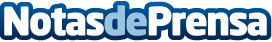 Manolo García muestra su condición de mito del rock nacional en "Es mejor sentir", adelanto de su nuevo álbumConvertido ya en toda una leyenda del rock nacional, Manolo García vuelve con otra exhibición de maestría llamada Es mejor sentir (Que ya se puede reservar en iTunes), una píldora de vigoroso pop guitarrero con la que anticipa su regreso discográfico, previsto para este otoño.Datos de contacto:Sony MusicNota de prensa publicada en: https://www.notasdeprensa.es/manolo-garcia-muestra-su-condicion-de-mito-del_1 Categorias: Música http://www.notasdeprensa.es